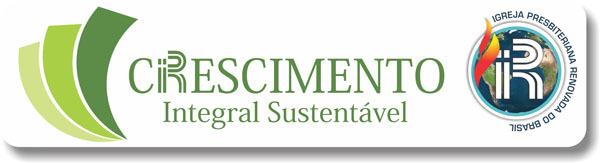 Cidade, dia/mês/anoÀ Diretoria Administrativa da IPRBPr. Advanir Alves Ferreira Assunto: Recebimento por Jurisdição	Caros conciliares!	O Presbitério (nome), em sua reunião, de dia/mês/ano, na cidade (nome), conforme ata/extrato de nº, em anexo, DECIDIU, após examinar o PASTOR (citar o nome completo e correto), oriundo da (citar o nome completo da denominação), bem como toda a sua DOCUMENTAÇÃO exigida: a) Recebê-lo sob o título genérico de PASTOR AUXILIAR deste Presbitério, em probatório, conforme preceitua o Artigo 80, III, do RI;b) Solicitar a HOMOLOGAÇÃO dessa decisão, para que ele seja recebido, conforme preceitua o Artigo 83, V, do RI. Assim, para que ele cumpra, oficialmente, o PERÍODO PROBATÓRIO, a partir da data de seu recebimento no Presbitério (Artigo 80, III, §1º, do RI), aguardamos DEFERIMENTO e desejamos que Deus abençoe a todos. Estamos à disposição para quaisquer esclarecimentos. Atenciosamente,____________________________Nome do Secretário Executivo ou de quem solicita